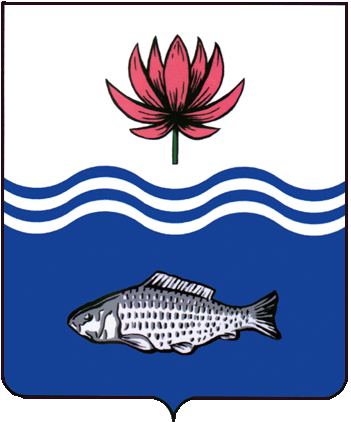 АДМИНИСТРАЦИЯ МУНИЦИПАЛЬНОГО ОБРАЗОВАНИЯ "ВОЛОДАРСКИЙ МУНИЦИПАЛЬНЫЙ РАЙОН АСТРАХАНСКОЙ ОБЛАСТИ"ПОСТАНОВЛЕНИЕОб утверждении Программы профилактики рисков причинения вреда (ущерба) охраняемым законом ценностям при осуществлении на территории муниципального образования «Володарский район» муниципального жилищного контроля на 2024 год В соответствии со статьей 17.1 Федерального закона от 06 октября 2003 года № 131-ФЗ «Об общих принципах организации местного самоуправления в Российской Федерации», частью 4 статьи 44 Федерального закона от 31 июля 2020 года № 248-ФЗ «О государственном контроле (надзоре) и муниципальном контроле в Российской Федерации», постановлением Правительства Российской Федерации от 25 июня 2021 года № 990 «Об утверждении Правил разработки и утверждения контрольными (надзорными) органами программы профилактики рисков причинения вреда (ущерба) охраняемым законом ценностям», администрация муниципального образования «Володарский район» ПОСТАНОВЛЯЕТ:1. Утвердить прилагаемую программу профилактики рисков причинения вреда (ущерба) охраняемым законом ценностям на территории муниципального образования «Володарский район» муниципального жилищного контроля на 2024 год (Приложение № 1).2.Организационному отделу администрации муниципального образования «Володарский район» (Есалиева):- обнародовать настоящее Постановление путем его размещения на информационных стендах, расположенных в администрации муниципального образования "Володарский район" и разместить на официальном сайте администрации муниципального образования "Володарский район" http://www.regionvol.ru/;      	3. Постановление вступает в силу с 01.01.2024 г.      4.Контроль за исполнением настоящего постановления возложить на и.о. заместителя главы администрации муниципального образования «Володарский район» по оперативной работе Джумамухамбетову И.В.Глава администрации						Х.Г.ИсмухановУТВЕРЖДЕНАпостановлением администрации муниципального образования«Володарский район»от 31.10.2023 г. № 1673Программа профилактики рисков причинения вреда (ущерба) охраняемым законом ценностям в сфере муниципального жилищного контроля на территории муниципального образования «Володарский район» на 2024 год1. Общие положения1.1. Настоящая Программа профилактики рисков причинения вреда (ущерба) охраняемым законом ценностям в сфере муниципального жилищного  контроля  на территории муниципального образования «Володарский район» на 2024 год (далее – Программа профилактики) разработана в целях  стимулирования добросовестного соблюдения обязательных требований организациями  и гражданами,  устранения условий, причин и факторов, способных привести к нарушениям обязательных требований и (или) причинению вреда (ущерба) охраняемым законом ценностям,  создания условий для доведения обязательных требований до контролируемых лиц, повышение информированности о способах их соблюдения.1.2. Профилактика рисков причинения вреда (ущерба) охраняемым законом ценностям проводится в рамках осуществления муниципального жилищного контроля на территории муниципального образования «Володарский район».1.3. Мероприятия по профилактике рисков причинения вреда (ущерба) охраняемым законом ценностям организуются, планируются и осуществляются отделом жилищной политики управления по организации местного самоуправления администрации муниципального образования «Володарский район», уполномоченным на осуществление муниципального жилищного контроля на территории муниципального образования «Володарский район».2. Анализ текущего состояния осуществления муниципального контроля, описание текущего развития профилактической деятельности контрольного органа, характеристика проблем, на решение которых направлена Программа2.1. Вид муниципального контроля: муниципальный жилищный контроль.2.2. Предметом муниципального жилищного надзора является соблюдение юридическими лицами, индивидуальными предпринимателями и гражданами обязательных требований, установленных жилищным законодательством, законодательством об энергосбережении и о повышении энергетической эффективности в отношении муниципального жилищного фонда:	1) требований к использованию и сохранности жилищного фонда, в том числе требований к жилым помещениям, их использованию и содержанию, использованию и содержанию общего имущества собственников помещений в многоквартирных домах, порядку осуществления перевода жилого помещения в нежилое помещение и нежилого помещения в жилое в многоквартирном доме, порядку осуществления перепланировки и (или) переустройства помещений в многоквартирном доме;	2) требований к формированию фондов капитального ремонта;	3) требований к созданию и деятельности юридических лиц, индивидуальных предпринимателей, осуществляющих управление многоквартирными домами, оказывающих услуги и (или) выполняющих работы по содержанию и ремонту общего имущества в многоквартирных домах;	4) требований к предоставлению коммунальных услуг собственникам и пользователям помещений в многоквартирных домах и жилых домов;	5) правил изменения размера платы за содержание жилого помещения в случае оказания услуг и выполнения работ по управлению, содержанию и ремонту общего имущества в многоквартирном доме ненадлежащего качества и (или) с перерывами, превышающими установленную продолжительность;	6) правил содержания общего имущества в многоквартирном доме и правил изменения размера платы за содержание жилого помещения;	7) правил предоставления, приостановки и ограничения предоставления коммунальных услуг собственникам и пользователям помещений в многоквартирных домах и жилых домов;	8) требований энергетической эффективности и оснащенности помещений многоквартирных домов и жилых домов приборами учета используемых энергетических ресурсов;	9) требований к порядку размещения ресурсоснабжающими организациями, лицами, осуществляющими деятельность по управлению многоквартирными домами, информации в государственной информационной системе жилищно-коммунального хозяйства;	10) требований к обеспечению доступности для инвалидов помещений в многоквартирных домах;	11) требований к предоставлению жилых помещений в наемных домах социального использования.	Подконтрольными субъектами муниципального жилищного контроля являются: - юридические лица, индивидуальные предприниматели и граждане, осуществляющие эксплуатацию жилищного фонда.Предметом муниципального контроля является также исполнение решений, принимаемых по результатам контрольных мероприятий.       В связи с запретом на проведение жилищного муниципального контроля, установленным, постановлением Правительства РФ от 10.03.2022 N 336 "Об особенностях организации и осуществления государственного контроля (надзора), муниципального контроля" плановые проверки в отношении подконтрольных субъектов, относящихся к малому и среднему бизнесу в 2023 г. не проводились.       В целях предупреждения нарушений подконтрольными субъектами обязательных требований, требований, установленных муниципальными правовыми актами в сфере муниципального жилищного контроля, устранения причин, факторов и условий, способствующих указанным нарушениям, администрацией района осуществлялись мероприятия по профилактике таких нарушений в соответствии с планом мероприятий (программой) по профилактике нарушений, осуществляемых органом муниципального контроля в 2023 году. Разъяснительная работа проводилась также в рамках проведения обследования путем направления уведомлений об устранении выявленных нарушений с описанием характера выявленных нарушений и требований, установленных законодательством в части сроков и методов устранения нарушений. На регулярной основе давались консультации в ходе личных приемов, а также посредством телефонной связи и письменных ответов на обращения.         Ежегодный план проведения плановых проверок юридических лиц и индивидуальных предпринимателей на основании постановления Правительства РФ от 10.03.2022 N 336 "Об особенностях организации и осуществления государственного контроля (надзора), муниципального контроля" в сфере муниципального жилищного контроля на территории муниципального образования «Володарский район» на 2023 год не утверждался. В период 2023 года контрольные (надзорные) мероприятия без взаимодействия индивидуальных предпринимателей, юридических лиц не проводились.     Штатная численность должностных лиц Администрации района, уполномоченных осуществлять муниципальный жилищный контроль в 2023 году составляла - 1 человек.      Основными отчетными показателями деятельности Администрации района в рамках осуществления муниципального жилищного контроля за 2023 год являются:      количество проведенных проверок соблюдения жилищного законодательства Российской Федерации за 2023 год – 0;       количество выявленных нарушений за 2022 год - 0;       количество выданных предписаний за 2022 год - 0; количество проведенных плановых (рейдовых) мероприятий за 2023 год – 0; количество выданных предостережений о недопустимости административных правонарушений в 2022 году – 0.В рамках профилактики рисков причинения вреда (ущерба) охраняемым законом ценностям администрацией муниципального образования «Володарский район» осуществляются следующие мероприятия:1) размещение на официальном сайте администрации   в сети «Интернет» перечней нормативных правовых актов или их отдельных частей, содержащих обязательные требования, оценка соблюдения которых является предметом муниципального контроля, а также текстов, соответствующих нормативных правовых актов;	2) осуществление информирования юридических лиц, индивидуальных предпринимателей по вопросам соблюдения обязательных требований, в том числе посредством разработки и опубликования руководств по соблюдению обязательных требований, разъяснительной работы в средствах массовой информации; 	3) обеспечение регулярного обобщения практики осуществления муниципального   контроля и размещение на официальном интернет-сайте администрации соответствующих обобщений, в том числе с указанием наиболее часто встречающихся случаев нарушений обязательных требований с рекомендациями в отношении мер, которые должны приниматься юридическими лицами, индивидуальными предпринимателями в целях недопущения таких нарушений;	4) выдача предостережений о недопустимости нарушения обязательных требований в соответствии с частями 5-7 статьи 8.2 Федерального закона от 26 декабря 2008 года № 294-ФЗ «О защите прав юридических лиц и индивидуальных предпринимателей при осуществлении государственного контроля (надзора) и муниципального контроля».3. Цели и задачи реализации Программы3.1. Целями профилактической работы являются:1) стимулирование добросовестного соблюдения обязательных требований всеми контролируемыми лицами;2) устранение условий, причин и факторов, способных привести к нарушениям обязательных требований и (или) причинению вреда (ущерба) охраняемым законом ценностям;3) создание условий для доведения обязательных требований до контролируемых лиц, повышение информированности о способах их соблюдения.3.2. Задачами профилактической работы являются:1) укрепление системы профилактики нарушений обязательных требований;2) выявление причин, факторов и условий, способствующих нарушениям обязательных требований, разработка мероприятий, направленных на устранение нарушений обязательных требований;3) повышение правосознания и правовой культуры организаций и граждан в сфере рассматриваемых правоотношений.4. Перечень профилактических мероприятий, сроки (периодичность) их проведения5. Показатели результативности и эффективности ПрограммыВерно:от 31.10.2023 г.N 1673№п/пМероприятиеСроки реализацииОтветственный1.ИнформированиеИнформирование контролируемых лиц и иных заинтересованных лиц по вопросам соблюдения обязательных требований и размещает на своем официальном сайте в сети "Интернет" и в средствах массовой информации актуальную информацию об осуществлении муниципального жилищного контроля.ПостоянноОтдел архитектуры, имущественных отношений и жилищной политики администрации муниципального образования «Володарский район» 2.Объявление предостереженияПредостережение о недопустимости нарушения обязательных требований объявляется контролируемому лицу в случае наличия сведений о готовящихся нарушениях обязательных требований и (или) в случае отсутствия подтверждения данных о том, что нарушение обязательных требований причинило вред (ущерб) охраняемым законом ценностям либо создало угрозу причинения вреда (ущерба) охраняемым законом ценностямПо мере появления оснований, предусмотренных законодательствомОтдел архитектуры, имущественных отношений и жилищной политики администрации муниципального образования «Володарский район» 3.КонсультированиеКонсультирование осуществляется в устной или письменной форме по телефону, посредством видео-конференц-связи, на личном приеме, в ходе проведения профилактического мероприятия, контрольного мероприятияпостоянноОтдел архитектуры, имущественных отношений и жилищной политики администрации муниципального образования «Володарский район»4.Обобщение правоприменительной практикиОбобщение правоприменительной практики посредством сбора и анализа данных о проведенных контрольных мероприятиях и их результатах.По итогам обобщения правоприменительной практики готовит доклад, содержащий результаты обобщения правоприменительной практики по осуществлению муниципального контроля, который утверждается контрольным органом и размещает его на официальном сайте в сети Интернетдекабрь (ежегодно)Отдел архитектуры, имущественных отношений и жилищной политики администрации муниципального образования «Володарский район»5.Разработка и утверждение программы профилактики.Разработка и утверждение программы профилактики нарушений юридическими лицами и индивидуальными предпринимателями обязательных требований, требований, установленных муниципальными правовыми актами на 2024 годдекабрь 2023 годаОтдел архитектуры, имущественных отношений и жилищной политики администрации муниципального образования «Володарский район»N п/пНаименование показателяВеличина1.Полнота информации, размещенной на официальном сайте контрольного органа в сети "Интернет"100%2.Утверждение доклада, содержащего результаты обобщения правоприменительной практики по осуществлению муниципального контроля, его опубликованиеИсполнено3.Доля профилактических мероприятий в объеме контрольных мероприятий70%4.Доля лиц, удовлетворенных консультированием в общем количестве лиц, обратившихся за консультированием100%